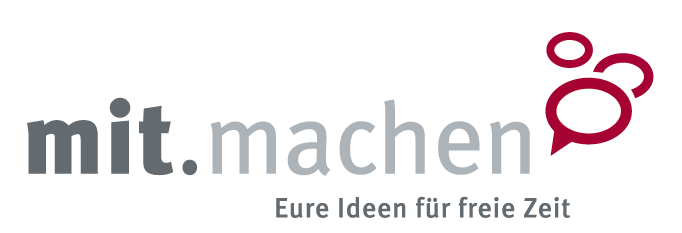 Ich reiche / Wir reichen folgende Idee ein:Titel des AngebotesKurzbeschreibung (z.B. Anleitung)Was wird für das Angebot benötigt? (Material / Räumlichkeiten / Teilnehmende / Personal, App) Kontakt:Mein /Unser Kontakt zur Veröffentlichung auf der Plattform www.bvkm.de/mitmachen: Folgende Anlagen reiche ich mit ein (Fotos, Video, Gebasteltes, Anleitung, …)An: freizeit@bvkm.de